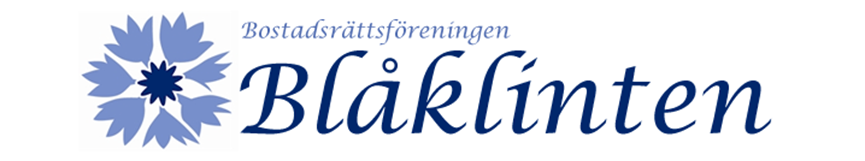 				Anderslöv 2017-01-10Blåklintsnytt nr 1 2017Hej!God fortsättning!

Den 15 december hade vi en tillsynsrunda med en brandingenjör från räddningstjänsten. Tillsammans med Jonny och Per-Åke gjorde man en genomgång av olika punkter varav följande två berör oss alla och måste åtgärdas;Brandfarliga vätskor får inte förvaras i garagen. Till brandfarliga vätskor räknas bland annat spolarvätska, diesel och bensin. Dock får man ha en reservdunk i bilen om man önskar.De ber oss också om att ta bort ”bråte” och annat som förvaras i garagen.  Inget som är brännbart får förvaras där! Detta kan bidra till brandspridning. Vi rekommenderar dig därför att rensa och det som du fortsatt vill behålla flyttar du förslagsvis till ditt förråd, som inte berörs av dessa bestämmelser.
Även egna installationer av lampor eller liknande måste tas bort.Allra senast den 6 februari behöver ovanstående vara åtgärdat – men gärna innan dess om du kan.
Därefter kommer en nybesiktning att ske från brandmyndigheten.Tack!

Hälsningar
Styrelsen